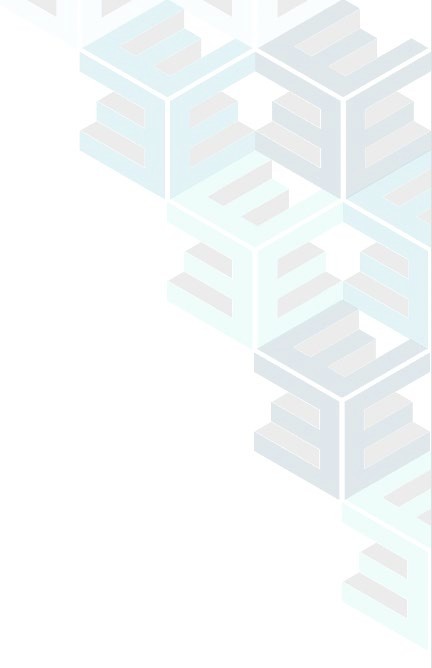 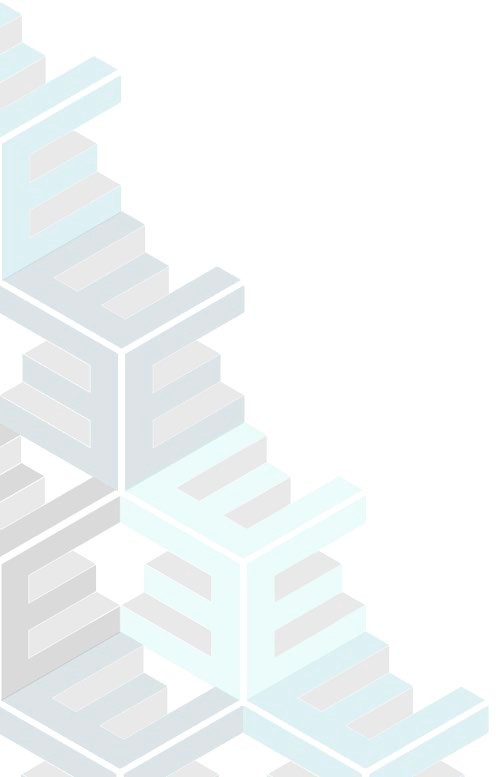 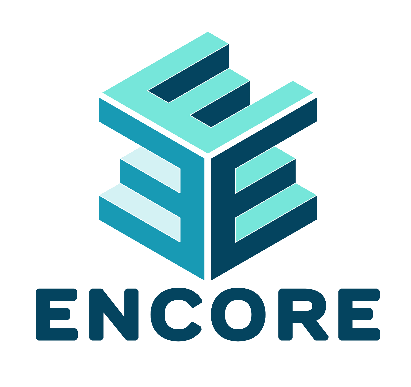 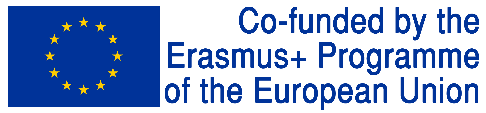  											ENCOREकार्यशाला - बजार विश्लेषणAlicante ०९.०५.२०२२-११.०५.२०२२सिकेका प्रतिफलहरु- बजार विश्लेषणको महत्त्वलाई हाइलाइट गर्नुहोस्।- बजार विश्लेषण कहिले र के गर्नुपर्छ जान्नुहोस्सफल बजार विश्लेषण गर्दछ।- उद्यमीहरूले सफलतापूर्वक बजार विश्लेषण सञ्चालन गर्न प्रयोग गर्ने उपकरणहरू लागू गर्नुहोस्। सिकेका प्रतिफलहरु- बजार विश्लेषणको महत्त्वलाई हाइलाइट गर्नुहोस्।- बजार विश्लेषण कहिले र के गर्नुपर्छ जान्नुहोस्सफल बजार विश्लेषण गर्दछ।- उद्यमीहरूले सफलतापूर्वक बजार विश्लेषण सञ्चालन गर्न प्रयोग गर्ने उपकरणहरू लागू गर्नुहोस्।Agendaबजार विश्लेषणबजार विश्लेषण = बजार विश्लेषण वर्तमान बजारको पूर्ण गुणात्मक र मात्रात्मक मूल्याङ्कन हो।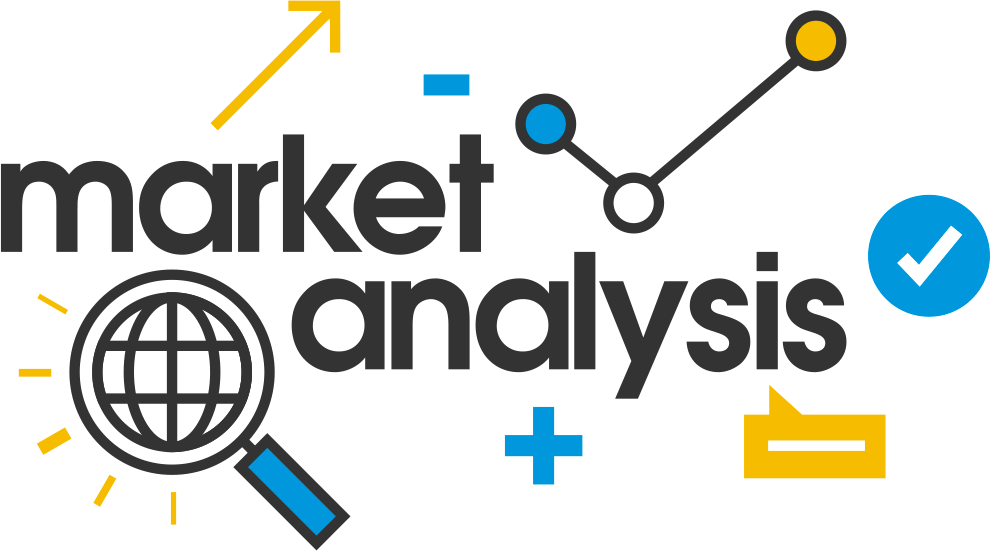 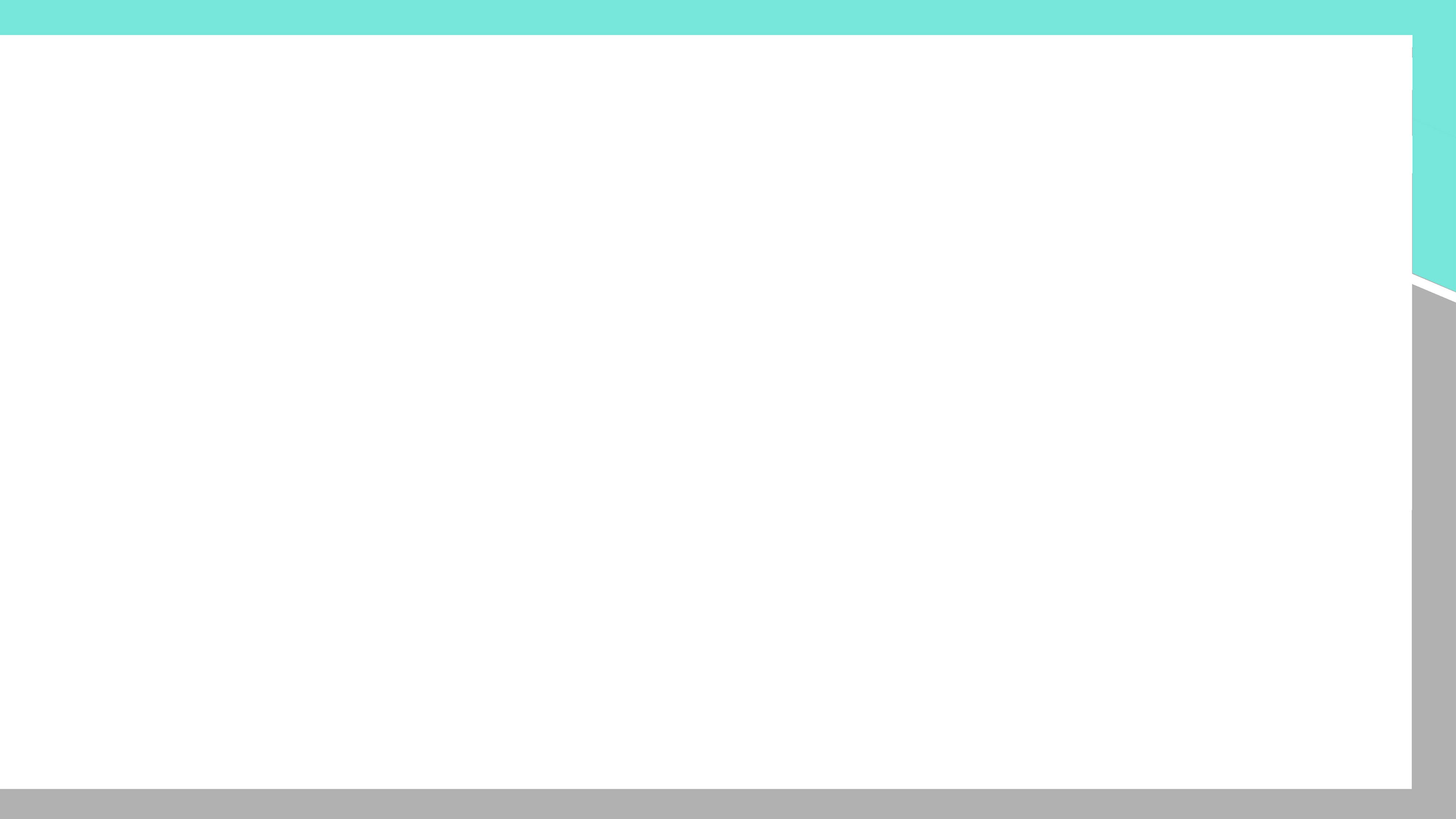 बजार विश्लेषण किन गर्ने ? स्रोत र समय बर्बाद नगर्नुहोस् प्रस्तावित समाधान आवश्यक छ भने पहिले निर्धारण गर्नुहोस् सुनिश्चित गर्नुहोस् कि माग पर्याप्त मात्रामा छ ताकि मानिसहरूले तपाईले प्रस्ताव गरेको कुराको लागि तिर्नुहुनेछ सम्भावित ग्राहकहरू र बजार अवस्थाहरू बुझ्न महत्त्वपूर्ण छ किनभने व्यवहार्य उत्पादन वा सेवाहरू विकास गर्ने राम्रो मौका पाउन महत्त्वपूर्ण छ।बजार विश्लेषण किन गर्ने ?बजार विश्लेषण को प्रकार• गुणात्मकग्राहक प्रेरणा निर्धारण गर्नुहोस्:जस्तै नजिकको अवलोकन = सानो समूह वा आमनेसामने- मापनयोग्य डाटा जुन तथ्याङ्कमा रूपान्तरण गर्न सकिन्छ			मात्रात्मकठूलो मात्रामा डाटा सङ्कलन:	जस्तै सर्वेक्षण, प्रश्नावली, मतदान विधि...	- गहिरो डाइभिङ र अन्तर्निहित कारणहरू, विचारहरू र प्रेरणाहरू बुझ्नको लागि डिजाइन गरिएकोबजार विश्लेषणले पत्ता लगाउन मद्दत गर्दछ:- मेरा सम्भावित ग्राहकहरू को हुन्?- तिनीहरूको खरिद गर्ने बानी के हो?- तिनीहरूमध्ये कति जना छन्?- तिनीहरूले कति तिर्नेछन्?- मेरो प्रतिस्पर्धा को हो?– उनीहरुका चुनौती र सफलताहरु के–के छन् ?बजार विश्लेषणको लागि आवश्यक डाटा कहाँ प्राप्त गर्ने वर्तमान ग्राहकहरू  अमूल्य स्रोत आधिकारिक सरकारी वेबसाइटहरूबाट तथ्याङ्कहरू इन्टरनेट (विकिपिडिया होइन)				बजार विश्लेषणका लागि उपकरणहरूPESTELDecision CanvasTAM SAM SOMBCGPESTELEvaluate the external environment of a business by breaking down opportunities and risks into:P olitical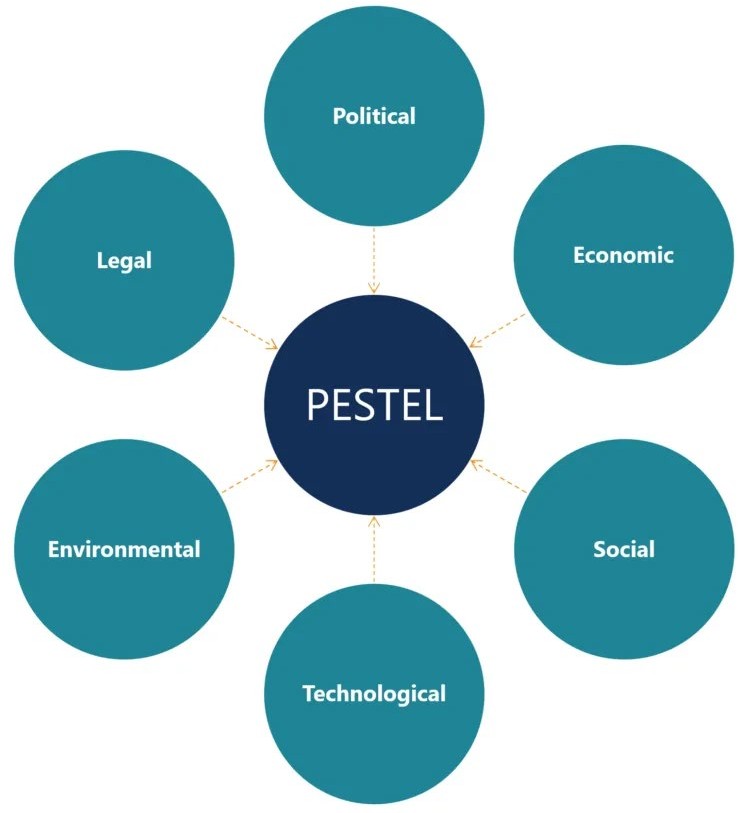 E conomicS ocialT echnologicalE nvironmentalL egalDecision Canvas – Over the fence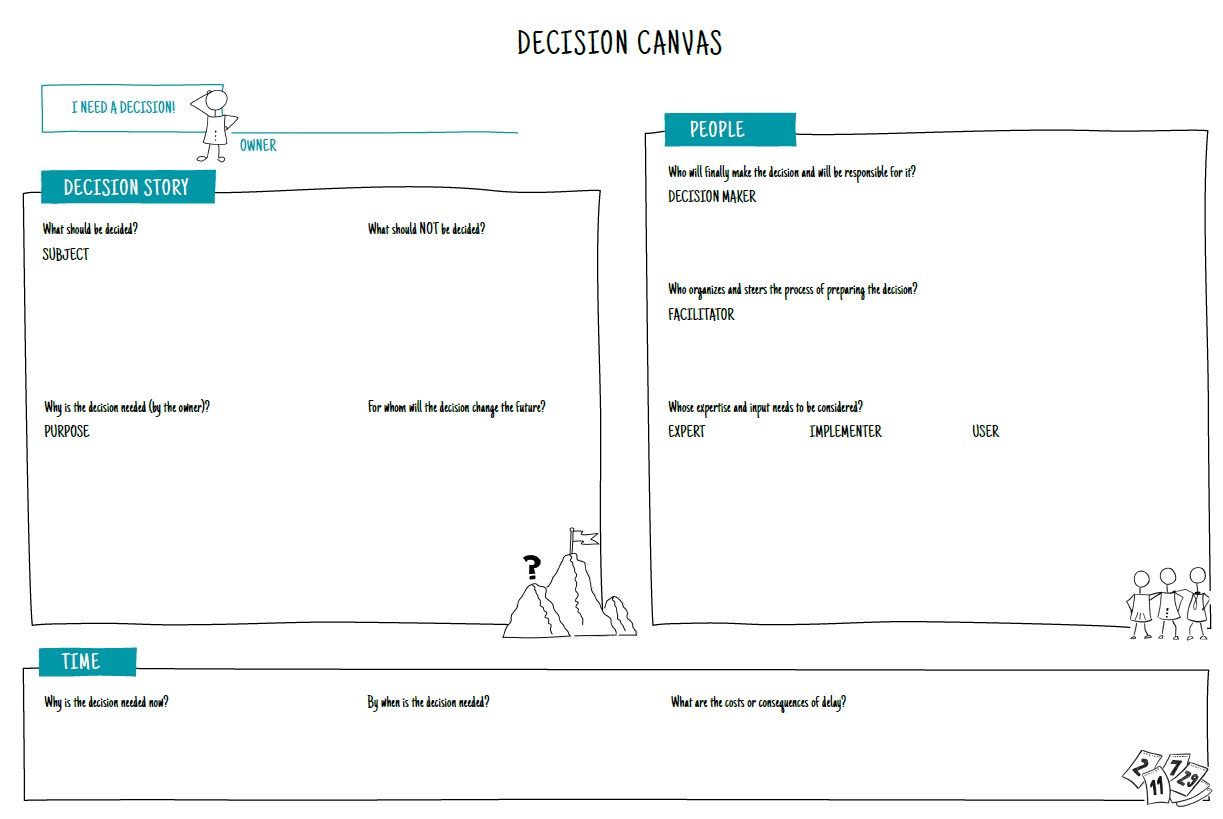 Visualizes all the questions that need to be discussed before starting a decision-making process or project – on one page!Supports in identifying whether a decision needs to be takenSlow thinking – supports in good decision-making – think about yourself!TAM SAM SOMTAM: Total Addressable Market = Total market for your product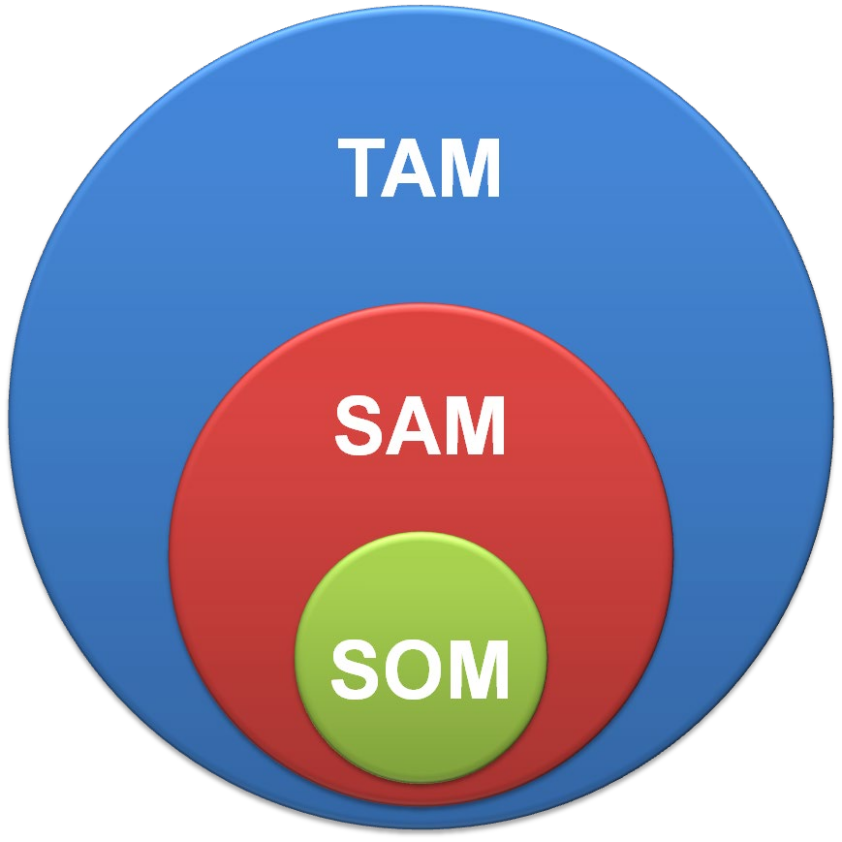 SAM: Serviceable Available Market = Portion of the market you can acquire based on your business modelSOM: Serviceable Obtainable Market = Percentage of SAM you can realistically captureBCG matrixCash cows: don’t cost much and promise high returns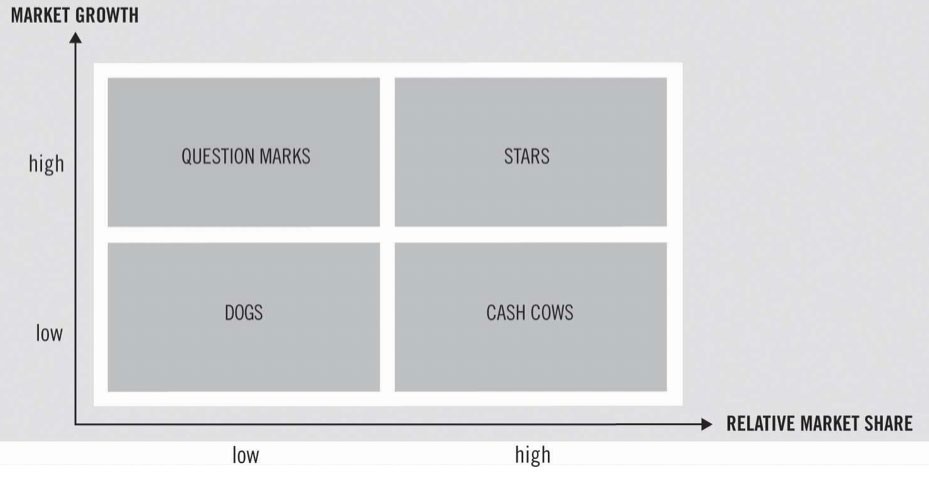 Stars: need big investments to turn them into cash cowsQuestion Marks: can be turned into stars with a lot of support and investmentDogs: should only be held on to if they have value other than financial e.g. vanity projectMarket analysisAccording to a pre-defined structure (Market Evaluation Model)Macro- and micro environment analysis according to pre-set indicatorsNo unified approach – each company needs to find their processOften done through consulting – why? Expensive and resource intense when done accurateExercise (1-1,5 hour)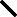 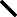 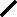 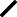 Get together in your university team groupsConduct a market analysis for your EKCsUse the Excel grid to write down your findingsWrite a short summary of your findingsPresent shortly what the outcome of your analysis is.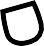 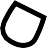 ENCOREWorkshop – Market AnalysisAlicante 09.05.2022-11.05.2022